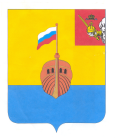 РЕВИЗИОННАЯ КОМИССИЯ ВЫТЕГОРСКОГО МУНИЦИПАЛЬНОГО РАЙОНА162900, Вологодская область, г. Вытегра, пр. Ленина, д.68тел. (81746)  2-22-03,  факс (81746) ______,       e-mail: revkom@vytegra-adm.ruЗАКЛЮЧЕНИЕна отчет об исполнении бюджета сельского поселения Кемское за 1 квартал 2023 года    06.06.2023 г.                                                                                      г. ВытеграЗаключение Ревизионной комиссии Вытегорского муниципального района к отчету об исполнении бюджета сельского поселения Кемское (далее – бюджет поселения) за 1 квартал 2023 года подготовлено в соответствии с требованиями Бюджетного кодекса Российской Федерации, Положения о Ревизионной комиссии Вытегорского муниципального района.Анализ поступлений и фактического расходования бюджетных средств, произведён по данным отчёта об исполнении бюджета поселения за 1 квартал 2023 года, утвержденного постановлением Администрации сельского поселения Кемское от 24.04.2023 г № 17.Бюджет поселения на 2023 год утверждён решением Совета сельского поселения Кемское от 19.12.2022 года № 14 «О бюджете сельского поселения Кемское на 2023 год и плановый период 2024 и 2025 годов» (далее – решение о бюджете) по доходам в сумме 3948,8 тыс. рублей, по расходам в сумме 3948,8 тыс. рублей. Бюджет принят без дефицита.Исполнение основных характеристикЗа 1 квартал 2023 года в решение о бюджете изменения вносились 1 раз. В результате внесенных изменений плановые показатели бюджета поселения по доходам не изменились, по расходам составили 4312,9 тыс. рублей (+ 364,1 тыс. рублей, или 9,2 %). Дефицит бюджета утвержден в сумме 364,1 тыс. рублей.   За отчетный период 2023 года в доход бюджета поселения поступило 889,0 тыс. рублей, что составило 22,5 % от годового прогнозного плана. Расходы исполнены в сумме 942,9 тыс. рублей, или на 21,9 % от годовых значений.По итогам 1 квартала 2023 года сформировался дефицит бюджета поселения в сумме 53,9 тыс. рублей. Доходы бюджета поселенияАнализ исполнения доходной части бюджета поселения по состоянию на 1 апреля 2023 года представлен в таблице:	              (тыс. рублей)За 1 квартал 2023 года в бюджет поселения поступило налоговых и неналоговых доходов в сумме 28,7 тыс. рублей, что составило 12,1 % от плана на год. Поступления по налоговым доходам составили 25,5 тыс. рублей, или 11,4 % от годового уточнённого плана. По сравнению с аналогичным периодом 2022 года налоговых доходов поступило на 1,7 тыс. рублей, или на 6,2 % меньше. Неналоговые доходы поступили на уровне аналогичного периода 2022 года в сумме 3,2 тыс. рублей (24,6 % от плана на год).  Налоговые доходы составили:- земельный налог в сумме 13,8 тыс. рублей, или 12,9 % от плана на 2023 год, в том числе: земельный налог с организаций – 13,7 тыс. рублей, или 26,3 % от годового плана, земельный налог с физических лиц – 0,1 тыс. рублей, или 0,2 % от годового плана. По сравнению с аналогичным периодом 2022 года земельного налога поступило на 3,9 тыс. рублей, или на 39,4 %; - налог на имущество физических лиц исполнен с отрицательным значением (- 0,6) тыс. рублей что обусловлено возвратами данного налога заявителям по причине изменения кадастровой стоимости имущества, за которые начисляется налог;- налог на доходы физических лиц в сумме 10,4 тыс. рублей (17,3 % от плана на 2023 год), что меньше на 1,3 тыс. рублей, или на 11,1 %, чем за 1 квартал 2022 года;  - доходы от поступления государственной пошлины поступили в сумме 1,9 тыс. рублей, или на 95,0 % от плана на 2023 год. К уровню аналогичного периода 2022 года поступления от госпошлины составили 45,2 % (за 1 квартал 2022 года поступило госпошлины на сумму 4,2 тыс. рублей). Неналоговые доходы представлены доходами от использования муниципального имущества (сдача имущества в аренду), исполнены на уровне 2022 года в сумме 3,2 тыс. рублей, или 24,6 % от плана.        По сравнению с 1 кварталом 2022 года налоговых и неналоговых доходов поступило меньше на 1,7 тыс. рублей. Их доля в общем объеме доходов поселения – 3,2 %. Безвозмездные поступления составили 860,3 тыс. рублей, или 23,2 % от годовых плановых назначений, из них:- дотации 846,3 тыс. рублей (24,8 % от плана), в том числе:  дотации на поддержку мер по обеспечению сбалансированности бюджетов 149,6 тыс. рублей (23,9 % от плана),  дотации на выравнивание бюджетной обеспеченности 696,7 тыс. рублей (25,0 % от планового показателя);         - субсидии при годовом плановом показателе 163,9 тыс. рублей в 1 квартале не поступали;   - субвенции 14,0 тыс. рублей (10,4 % от годового плана), в том числе:     на осуществление первичного воинского учета 14,0 тыс. рублей (10,5 % от годового плана), субвенции освоены на 100,0 %;По сравнению с аналогичным периодом 2022 года безвозмездных поступлений поступило меньше на 27,1 тыс. рублей, или на 3,1 %.Доля безвозмездных поступлений в общем объеме доходов поселения составила 96,8 %.Общий размер поступлений за 1 квартал текущего года уменьшился по сравнению с аналогичным периодом прошлого года на 28,8 тыс. рублей, или на 3,1 % за счет снижения поступления налоговых доходов.Анализ исполнения доходов бюджета сельского поселения Кемское по видам доходов за 1 квартал 2023 года представлен в приложении 1 к Заключению.                                          3.  Расходы бюджета поселения        Расходы бюджета за 1 квартал 2023 года составили 942,9 тыс. рублей, или 21,9 % к годовым плановым назначениям. Анализ исполнения расходной части бюджета поселения за 1 квартал 2023 года представлен в таблице:                                                                                                                                                                         (тыс. рублей)         По разделу 01 «Общегосударственные вопросы» исполнение годового плана составило 686,1 тыс. рублей, или 18,4 % к уточненным бюджетным назначениям. По сравнению с аналогичным периодом 2022 года объем расходов увеличился на 118,6 тыс. рублей, или на 20,9 %. Доля расходов раздела в общем объеме расходов поселения – 72,8 %.         По подразделу 0102 «Функционирование высшего должностного лица субъекта Российской Федерации и муниципального образования» расходы составили 171,5 тыс. рублей, или 18,4 % от годовых бюджетных назначений и 92,6 % к показателю 2022 года (-13,8 тыс. рублей). Расходы направлены на содержание главы муниципального образования (выплаты заработной платы, включая уплату налогов и взносы в фонды).          По подразделу 0104 «Функционирование Правительства Российской Федерации, высших исполнительных органов государственной власти субъектов Российской Федерации, местных администраций» расходы составили 476,3 тыс. рублей, или 25,8 % от плана.           В течение 1 квартала 2023 года первоначальный плановый показатель (1572,4 тыс. рублей) был увеличен на 273,5 тыс. рублей, или на 17,4 % и составил 1845,9 тыс. рублей (увеличены расходы на выплаты персоналу).          Расходы по данному подразделу составили:         - расходы на обеспечение деятельности органов местного самоуправления – 470,3 тыс. рублей (25,8 % от годового плана), в том числе: расходы на выплаты персоналу составили 162,2 тыс. рублей, на закупку товаров, работ, услуг – 308,1 тыс. рублей, - межбюджетные трансферты, перечисляемые в бюджет района на осуществление отдельных полномочий администрацией района в соответствии с заключенными соглашениями – 5,9 тыс. рублей (24,8 % от годового плана).           Бюджетные назначения по подразделу 0106 «Обеспечение деятельности финансовых, налоговых и таможенных органов и органов финансового (финансово-бюджетного) надзора» исполнены в сумме 34,7 тыс. рублей, или на 25,0 %. Расходы по данному подразделу были направлены на обеспечение отдельных полномочий за счет средств поселения в соответствии с заключенными соглашениями, в том числе: на обеспечение деятельности финансовых органов – 25,9 тыс. рублей, на обеспечение полномочий по внешнему контролю – 8,8 тыс. рублей.               Расходы по подразделу 0113 «Другие общегосударственные вопросы» в отчетном периоде исполнены в сумме 3,6 тыс. рублей, или на 30,0 % от годового плана. Средства были направлены на уплату взносов в Ассоциацию «Совет муниципальных образований Вологодской области».        В 1 квартале 2023 года финансирование расходов из Резервного фонда администрации поселения не производилось.          По разделу 02 «Национальная оборона» исполнение годового планового показателя составило 14,0 тыс. рублей, или 10,5 %. К аналогичному периоду прошлого года исполнение составило 84,3 %.        Расходы произведены по подразделу 0203 «Мобилизационная и вневойсковая подготовка» за счет субвенции из федерального бюджета на осуществление первичного воинского учета. Средства направлены на выплаты персоналу.         По разделу 03 «Национальная безопасность и правоохранительная деятельность» при годовом плановом показателе 45,0 тыс. рублей в 1 квартале не исполнены.        Бюджетные назначения по разделу 05 «Жилищно-коммунальное хозяйство» исполнены в сумме 62,2 тыс. рублей, или на 17,6 % от плана. По сравнению с аналогичным периодом 2022 года объем расходов уменьшился на 58,1 тыс. рублей, или на 48,3 %.        Расходы исполнены по подразделу 0503 «Благоустройство» в рамках муниципальной программы «Благоустройство территории сельского поселения Кемское на 2021-2025 годы». Средства были направлены:          - на организацию уличного освещения в населенных пунктах поселения – 62,2 тыс. рублей (22,3 % от годового плана), исполнены в рамках Основного мероприятия «Организация уличного освещения».При годовом плановом показателе 5,0 тыс. рублей расходы по разделу 07 «Образование» за отчетный период не исполнены.         По разделу 08 «Культура, кинематография» исполнение расходов за 1 квартал 2023 года составило 25,0 %, или 104,6 тыс. рублей. К аналогичному периоду прошлого года исполнение составило 104,0 % (+4,0 тыс. рублей). Исполнены расходы по подразделу 0801 «Культура». Расходы составили межбюджетные трансферты, перечисляемые из бюджета поселения в бюджет района на осуществление администрацией района полномочий в сфере культуры по соглашению.         По разделу 10 «Социальная политика» расходы в 1 квартале исполнены в сумме 51,0 тыс. рублей, или на 16,7 % от плана на год. Исполнены на уровне 1 квартала 2022 года. Расходы исполнены по подразделу 1001 «Пенсионное обеспечение».  Денежные средства направлены на доплаты к пенсии бывшим главам поселения.      Бюджетные назначения по разделу 11 «Физическая культура и спорт» исполнены по подразделу 1101 «Физическая культура» в сумме 25,0 тыс. рублей, или на 25,0 % от плана. Расходы составили межбюджетные трансферты, перечисляемые из бюджета поселения в бюджет района на осуществление администрацией района полномочий в сфере физической культуры и спорта по соглашению.         Расходы на социальную сферу составили 180,6 тыс. рублей, или 19,2 % от общего объема расходов.          По сравнению с аналогичным периодом 2022 года объем расходов бюджета поселения увеличился на 62,9 тыс. рублей, или на 7,1 %.           Анализ исполнения расходов бюджета сельского поселения Кемское по разделам, подразделам за 1 квартал 2023 года представлен в приложении 2 к Заключению.  4. Реализация целевых программ.В 2023 году запланировано исполнение 1 муниципальной программы «Благоустройство территории сельского поселения Кемское на 2021 - 2025 годы». Решением о бюджете (от 19.12.2022 № 14) на реализацию программной части бюджета предусмотрены бюджетные ассигнования в размере 338,9 тыс. рублей, или 8,6 % от общего утвержденного объема расходов поселения. В отчетном периоде объем финансирования на реализацию мероприятий муниципальной программы увеличен на 60,0 тыс. рублей, или на 17,7 % и составил 398,9 тыс. рублей, или 9,2 % от общего утвержденного объема расходов поселения.         За 1 квартал 2023 года исполнение бюджета по муниципальным программам составляет 62,2 тыс. рублей, или 15,6 % от уточненного плана на год. Доля программного финансирования в общих расходах поселения в 1 квартале составила 6,6 %.        Реализация муниципальной программы в 1 квартале осуществлялась по  разделу «Жилищно – коммунальное хозяйство».                                   5.  Дефицит бюджета поселения.         Решением Совета сельского поселения Кемское от 19.12.2022 г. № 14 «О бюджете сельского поселения Кемское на 2023 год и плановый период 2024 и 2025 годов» бюджет на 2023 год утвержден бездефицитный. В результате внесенных изменений в плановые показатели по расходам дефицит бюджета утвержден в сумме 364,1 тыс. рублей.  Утвержденный объем дефицита соответствует нормам статьи 92.1 Бюджетного кодекса Российской Федерации. Источниками финансирования дефицита бюджета являются изменение средств на счетах бюджета по состоянию на 01.01.2023 года.        По итогам исполнения бюджета за 1 квартал 2023 года сложился дефицит бюджета в сумме 53,9 тыс. рублей.           Выводы и предложения.        Отчет об исполнении бюджета сельского поселения Кемское представлен в Совет сельского поселения Кемское в соответствии с Положением «О бюджетном процессе в сельском поселении Кемское», утвержденным решением Совета сельского поселения Кемское от 25.04.2016 г.  № 107 (с изменениями). Данные отчета достоверно и полно отражают исполнение основных характеристик бюджета поселения за 1 квартал 2023 года.         Бюджет за 1 квартал 2023 года выполнен по доходам на сумму 889,0 тыс. рублей, или на 22,5 % от годового плана, расходы исполнены на сумму 942,9 тыс. рублей, или на 21,9 % от плана, установленного на текущий год.         Бюджет поселения за 1 квартал 2023 года исполнен с дефицитом в сумме 53,9 тыс. рублей.  По сравнению с аналогичным периодом прошлого года общий размер поступлений за 1 квартал текущего года уменьшился по сравнению с аналогичным периодом прошлого года на 28,8 тыс. рублей, или на 3,1 % за счет снижения поступления налоговых доходов. Объем расходов бюджета поселения увеличился на 62,9 тыс. рублей, или на 7,1 %.   Ревизионная комиссия Вытегорского муниципального района предлагает представленный отчет об исполнении бюджета сельского поселения Кемское за 1 квартал 2023 года к рассмотрению с учетом подготовленного анализа. Аудитор Ревизионной комиссии                                                   О.Е. НестероваНаименование показателяИсполнено на01.04.20222023 год2023 год2023 годНаименование показателяИсполнено на01.04.2022Уточненныйгодовой планИсполнено на     01.04.2023% исполнения к годовому плануДоходы бюджета - итого917,83948,8889,022,5Налоговые доходы27,2224,025,511,4Неналоговые доходы3,213,03,224,6Налоговые и неналоговые доходы30,4237,028,712,1Безвозмездные поступления 887,43711,8860,323,2Дотации 835,43412,9846,324,8Субсидии 35,4163,90,00,0Субвенции 16,6135,014,010,4НаименованиеИсполнено за 1 квартал 2022 года2023 год2023 год2023 год2023 годНаименованиеИсполнено за 1 квартал 2022 годаУточненный годовой планИсполнено% исполнения к уточненному бюджету% исполнения к уровню 2022 года123456Общегосударственные вопросы567,52951,8686,123,2%120,9%Национальная оборона16,6133,014,010,5%84,3%Национальная безопасность и правоохранительная деятельность0,045,00,00,0%#Д-ЕЛ/0!Жилищно-коммунальное хозяйство120,3353,962,217,6%51,7%Образование0,05,00,00,0%#ДЕЛ/0!Культура, кинематография100,6418,3104,625,0%104,0%Социальная политика51,0305,951,016,7%100,0%Физическая культура и спорт24,0100,025,025,0%104,2%Итого880,04312,9942,921,9%107,1%